УкраїнаОДЕСЬКА ОБЛАСТЬАРЦИЗЬКА РАЙОННА ДЕРЖАВНА АДМІНІСТРАЦІЯВІДДІЛ ОСВІТИ, молоді та спортуНАКАЗм. Арциз19.09.2017 р.							                     № 272/ОДПро організацію виконання наказуМіністерства освіти і науки Українивід 02.08.2016 р. №1112«Про проведення Всеукраїнськихучнівських олімпіад і турнірів знавчальних предметіву 2017/2018 навчальному році»       На виконання наказу Міністерства освіти і науки України  від 02.08.2017р. №1112 «Про проведення Всеукраїнських учнівських олімпіад і турнірів з навчальних предметів у 2017/2018 навчальному році» та з метою пошуку, підтримки і розвитку творчого потенціалу обдарованої учнівської молодіНАКАЗУЮ:Провести у 2017/2018 навчальному році олімпіади з таких базових та спеціальних дисциплін: українська мова та література, історія, іноземні мови (англійська), математика, фізика, хімія, біологія, географія,  інформаційні технології, російська мова та література, болгарська мова та література, правознавство, трудове навчання:    І етап – шкільні - жовтень 2017 року;    ІІ етап – районні – листопад-грудень 2017 року за датами, які визначені наказом відділу освіти, молоді та спорту Арцизької державної адміністрації (додаток 1).  Провести ІІ етап олімпіади за завданнями, підготовленими науково-методичними комісіями ООІВУ.      1. 2.  Для проведення районних олімпіад затвердити склад оргкомітету (додаток 2), журі (додаток 3) та експертів-консультантів (додаток 4), до складу яких залучити вчителів відповідних дисциплін, представників відділу освіти, молоді та спорту та адміністрацій шкіл. Олімпіади провести відповідно до Положення про Всеукраїнські учнівські    олімпіади, турніри, конкурси-захисти науково-дослідницьких робіт, олімпіади зі спеціальних дисциплін та конкурси фахової майстерності, затвердженого наказом Міністерства освіти і науки, молоді та спорту України від 22.09.2011 р. №1099 «Про затвердження Положення про Всеукраїнські учнівські олімпіади, турніри з навчальних предметів, конкурси-захисти науково-дослідницьких робіт, олімпіади зі спеціальних дисциплін та конкурси фахової майстерності», зареєстрованого в Міністерстві юстиції України від 17 листопада 2011 р. за №1318/20056Директорам шкіл:  3.1. Організувати проведення І етапу олімпіад.3.2. Звіти про проведення І етапу олімпіад та заявки на участь команд у ІІ етапі надіслати районному оргкомітету до 25 жовтня 2017 р. Сформувати кількісний склад команд ІІ етапу відповідних Всеукраїнських учнівських олімпіад 2017/2018 навчального року згідно з рейтингом ; 3.3. За роботу у вихідні дні вчителям, членам оргкомітету і журі районних олімпіад, надати додатково по 2 вихідні дні в зручний для них час. 4.  Завідувачу районного методичного кабінету (Малюк Н.Д.):  4.1.Здійснити відповідну організаційну роботу та провести ІІ етап олімпіад у відповідні строки  на базі Арцизького  МНВК, Арцизького опорного закладу « НВК «ЗШ І-ІІІ ст. №1-гімназія-МУНВК-ДНЗ»,  Арцизької ЗШ І-ІІІ ст. № 5 Арцизької районної ради Одеської області    4.2. Забезпечити участь переможців ІІ етапу у ІІІ етапі Всеукраїнських олімпіад з  базових дисциплін.     5.Головному бухгалтеру централізованої бухгалтерії (Мирза М.С.) забезпечити   фінансування участі учнів в обласних олімпіадах.     6. Контроль за виконанням даного наказу залишаю за собою.Начальник відділу освіти, молоді та спорту                                                                           О.П. СтояноваДодаток 1до наказу  відділу освіти, молоді та спортувід  19.09.2017 р.№272/ОДГрафік проведення районних олімпіад:02.11.2017Біологія Російська мова і література                                         МНВК      04.11.2017Образотворче мистецтво                                                     Арцизька ЗШ І-ІІІст.№5Фізика07.11.2017Історія                                           МНВК08.11.2017Українська мова і література      МНВК11.11.2017Іноземна мова                              Арцизький опорний закладПравоХімія18.11.2017   Інформаційні технології         Арцизький опорний заклад   09.12.2017                                 Математика                                   Арцизька ЗШ І-ІІІст.№5Болгарська мова і літератураГеографіяТрудове навчання                          Арцизький НВК «ЗШ І-ІІІст.№4-ліцей»Начальник відділу освіти, молоді та спорту                                                                                         О.П.Стоянова Додаток 2до наказу  відділу освіти, молоді та спортувід  19.09.2017 р.№272/ОДСклад оргкомітету ІІ етапу Всеукраїнських учнівських олімпіад.Голова оргкомітету:.,Стоянова О.П., начальник відділу освіти, молоді та спорту Заступник голови:     Малюк Н.Д., завідувач РМКЧлени оргкомітету:    Гєрдєва Н.О., методист РМК                                     Мітрова Є.Д., методист РМК                                     Попова С.І., методист РМКНачальник відділу освіти, молоді та спорту                                                                                    О.П.СтояноваДодаток 3до наказу  відділу освіти, молоді та спортувід  19.09.2017 р.№272/ОД                                        Склад журі районних олімпіад І. Українська мова і література Начальник відділу освіти,молоді та спорту                                                                                О.П.СтояноваДодаток 4до наказу  відділу освіти, молоді та спортувід  19.09.2017 р.№272/ОДСклад експертів-консультантівНачальник відділу освіти,молоді та спорту                                                                                  О.П.СтояноваГолова комісії: Майстренко Т.С.-Прямобалківська ЗШ І-ІІІ ст. Члени комісії:Авраменко В.А.-Арцизький НВК «ЗШ І-ІІІ ст..№4 –ліцей» Вакаренкова В.І.-Задунаївська ЗШ І-ІІІ ст..  Козак Л.В.-Арцизький НВК «ЗШ І-ІІІ ст..№4 –ліцей» Глуган Л.М. -Деленська ЗШ І-ІІІ ст. Димитрова Н.Д.-Главанська ЗШ І-ІІІ ст.Іовчева О.П.Арцизька ЗШ І-ІІІІ ст..№5Нижнік С.М.-Арцизький опорний закладОніщук Г.І.-Садовська ЗШ І-ІІ ст. Подосіннікова Г.П.Арцизька ЗШ І-ІІІІ ст.№5Романюк Н.М.-Вишняківська філія Арцизького опорного закладуСамсоннікова  М.І.-Павлівська ЗШ І-ІІІ ст.  Лисенко Л.І.Долинівський НВК «ЗШ І-ІІ ст.-ДНЗ»  Чебан Л.М. -Арцизький опорний закладЧебан Л.М.-Виноградівська ЗШ І-ІІІ ст.  Шульга І.О.Мирнопільська ЗШ І-ІІІ ст.ІІ. Історія ІІ. Історія ІІ. Історія Голова комісії: Назарова Н.В.-Арцизький НВК №ЗШ І-ІІІст.№4-ліцей»Члени комісії: Володєй Л.І.-Главанська ЗШ І-ІІІ ст.Іванченко В.І.-Садовська ЗШ І-ІІ ст.  Колісниченко В.С.-Мирнопільска ЗШ І-ІІІ ст. Костов С.О.Новоіванівська ЗШ І-ІІІ ст.Михайлова Т.І.Теплицька ЗШ І-ІІІст.Тутукова Т.І.Арцизький НВК «ЗШ І-ІІІ ст.4 –ліцей»Дорощенко Н.ІІІ. МатематикаАрцизька ЗШ І-ІІІІ ст.№5Голова комісії: Бурлакова В.М.- Павлівська ЗШ І-ІІІ ст.Члени комісії: Стойкова С.Д.                                      Арцизький опорний закладБалабан Л.А.-Главанська ЗШ І-ІІІ ст.Білоус Н.Г.Надеждівська ЗШ І-ІІІ ст.Єдаменко Г.П.Арцизький НВК «ЗШ І-ІІІ ст.№4–ліцей»Дачева Р.В.-Холмська ЗШ І-ІІІ ст.  Демянчук М.П.-Мирнопільска ЗШ І-ІІІ ст.Мітрова С.М.-Арцизький НВК «ЗШ І-ІІІ ст..№4 – ліцей»Півторак Л.В.-Арцизька ЗШ І-ІІІ ст. № 5Петрова С.Д.-Арцизька ЗШ І-ІІІ ст. №5Чердакогло В.С.-Виноградівська ЗШ І-ІІІ ст.-ІV.Фізика Голова комісії: Тодоров Л.І.-Новоіванівська ЗШ І-ІІІ ст.Члени комісії:Арабаджи Л.Ф.-Главанська І-ІІІ ст. Дачев А.П.-Холмська ЗШ І-ІІІ ст. Добрякова Н.В.Арцизький опорний закладКалак Т.П.-Арцизький НВК «ЗШ І-ІІІ ст. №4–ліцей»  Макаріна В.В.-Арцизький опорний закладМерненко С.Д.-Арцизька ЗШ І-ІІІ ст. №5Мутовчійська А.І.-Виноградівська ЗШ І-ІІІ ст.  Стоянов В.М.-Веселокутська ЗШ І-ІІІ ст. V. БіологіяГолова комісії: Фумжи Є.М.-Новоіванівська ЗШ І-ІІІ ст. Члени комісії:Баканча  О.К.-Арцизька ЗШ І-ІІІ ст.№5Павлова Г.Д.-Арцизький НВК «ЗШ І-ІІІ ст.№4-ліцей»Салтикова І.М.-Мирнопільська ЗШ І-ІІІ ст.Парзул Ф.М.-Плоцький НВК « ЗШ І-ІІ ст.-ДНЗ»Петрушевська Л.Д.Павлівська ЗШ І-ІІІст.   VI. Хімія Голова комісії: Сандульська Т.М.-Арцизький опорний закладЧлени комісії:Петряєва С.М.Арцизька ЗШ І-ІІІ ст. № 5Прохоренкова Р.С.-Арцизький «ЗШ І-ІІІ ст..№4-ліцей»ГладченкоТ.А.-Арцизький опорний закладСлободенюк М.А.Деленська ЗШ І-ІІІст.VII. Географія Голова комісії: Стоянова Н.З.                                     -Мирнопільська ЗШ І-ІІІст.Члени комісії: Стоянова В.А.Осатаненко В.Д.-Веселокутська ЗШ І-ІІІ ст.Надеждівська ЗШ І-ІІІ ст. Куру В.І.-Павлівська ЗШ І-ІІІ ст. Падура Л.І.  -Кам’янська ЗШ І-ІІІ ст. ВасіліоглоД.К.-Арцизька ЗШ І-ІІІ ст.  № 5Волкова В.М.Виноградівська ЗШ І-ІІІ ст.Фіклістова Л.І.-Долинівська філія Арцизького опорного закладуКотеленко Л.Д.-Арцизька ЗШ І-ІІІ ст.  № 5VІІІ. Інформаційні технології Голова комісії: Павлова Г.Д. -Павлівська ЗШ І-ІІІ ст. Члени комісії: Андрейко О.В.Арцизький НВК «ЗШ І-ІІІ ст.№4 – ліцей»Кліменко О.С.-Арцизька ЗШ І-ІІІ ст. №5Міткова Т.Ф.Арцизька ЗШ І-ІІ ст. №3Тодоров Л.І.-Новоіванівська ЗШ І-ІІІ ст.ІХ. Іноземні мовиГолова комісії: Тельпіс З.І.-Деленська ЗШ І-ІІІ ст. .Англійська  моваЧлени комісії: Карпіна В.З.Веселокутська ЗШ І-ІІІ ст.  Потапенко І.В.-Арцизька ЗШ І-ІІІ ст. № 5Радулова Т..З.-НВК  «ЗШ І-ІІІ ст. №1- гімназія»Станкова М.М.-Прямобалківська ЗШ І-ІІІ ст.Тодорова С.Г.-Арцизький НВК «ЗШ І-ІІІ ст.№4 – ліцей»Тукусер Н.І.-Главанська ЗШ І-ІІІ ст. Х. Російська мова і літератураГолова комісії: Афанасьєва Ж.В. Члени комісії:Арцизький опорний закладБоз С.В.Мітрова Є.Д.Арцизький опорний закладАрцизький опорний закладМосковкіна Г.І.Арцизький НВК «ЗШ І-ІІІ ст..№4 –ліцей»Міхайловська О.І.Арцизька ЗШ І-ІІІ ст. № 5Арабаджи Н.Г.Виноградівська ЗШ І-ІІІ ст.  Марініч Н.І.Павлівська ЗШ І-ІІІ ст. ХІ.ПравознавствоГолова комісії:Польська Л.Д.Арцизький опорний закладЧлени комісії:Тутукова Т.І.Арцизький НВК «ЗШ І-ІІІ ст.№4 –ліцей»Володей Л.І.Главанська ЗШ І-ІІІ ст.Костов С.О.Новоіванівська ЗШ І-ІІІ ст. ХІІ. Болгарська мова і література-Голова комісії:Кисса В.О.Главанська ЗШ І-ІІІ ст.Члени комісії:Найдєнова Н.І.Новоіванівська ЗШ І-ІІІ ст. Мераджи М.Г.Деленська ЗШ І-ІІІ ст.Пітак К.Г.Задунаївська ЗШ І-ІІІ ст.1.Богатирьова Н.П.вчитель інформатикиАрцизький опорний заклад2.Борисенко Ю.В.вчитель української мови і літературиАрцизький НВК «ЗШ І-ІІІ ст.№4-ліцей» 3.Царьова Л.П.                 вчитель географіїАрцизька ЗШ І-ІІІст.№54.Димитрова Т.Є.вчитель біологіїТеплицька ЗШ І-ІІІ ст.  5.Дробушевич Г.М.вчитель математикиАрцизький НВК „ЗШ І-ІІІ ст.№4-ліцей”6.Петряєва С.М.вчитель хіміїАрцизька ЗШ І-ІІІ ст. №5 7.Карагяур В.І.вчитель болгарської мови та літературиДеленська ЗШ І-ІІІ ст.8.Тутукова Т.І.вчитель історіїАрцизький НВК «ЗШ І-ІІІ ст.№4-ліцей» 9.Радулова Т.З.вчитель англійської мовиАрцизький опорний заклад10.Тодоров Л.І.вчитель фізикиНовоіванівська ЗШ І-ІІІ ст. 11.Афанасьєв В.А.вчитель російської мови і літературиАрцизький опорний заклад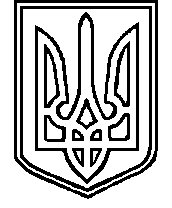 